       Vocabulary Learning Homework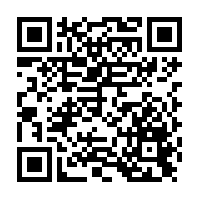 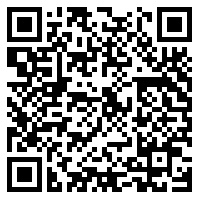       Year 9 French – Term 1.2 Week 7Part 1: Practise on Quizlet for 15 minutes. Do the following tasks: Write (both translating into English and into French); Spell (hear & type); Test (all questions).Parts 2-4 will take about 15 minutes. Part 2: Listen and repeat the word, then spell it in French, then write it in English. Access your audio file here (or scan the QR code above).	Part 3a) Word substitution: Click on the box next to all the words that could fill the gap to form a grammatically correct sentence with a sensible meaning.Part 3b) Associations: Click on the box next to the word that is most closely connected with the word in bold.
Part 3c) Antonyms: Click on the box next to the word that has the opposite meaning to the word in bold.Part 4: Speaking

Before you start Part 4, go to: vocaroo.com. It will open in a new tab. Click the red record button, then come back to this list of words.Say the French for the words below. Remember to say the word for ‘the’ if needed.Now go back to the Vocaroo window. Click on the red button. Click on "Save & Share". Copy & paste the URL for your Vocaroo recording here:Spell itWrite it in EnglishSpell itWrite it in English18293104115126137141) Le gâteau doit __________ du fruit.4) C’est un pays en __________.croireAsieappartenir àsouvenircontenireuropéenversAfrique2) Le vent est __________.5) La fille est __________.l’air (m.)longuecroitcontenirlèvefortefortcanadienne3) Le chien va vers __________.6) C’est un symbole __________.soutenirdu bonheurla cuisinede l’Europefortde Dieulongde la liberté1) le vent5) la têtesouvenirfortla pluiel'Afrique (f.)croitla mainla laïcitél'Europe (f.)2) le chapeau6) l’air (m.)le manteauje croisle symbolela foil'Asie (f.)le bonheurle bonheurle dieu3) l’Afrique (f.)7) l’Europe (f.)l'anglaisle symbolefrançaisitalienchrétiensouteniralgérienle chien4) juif8) la foil'air (m.)religieuxjeunele ventla pluielonguemusulmanla cuisine1) le matin2) leverle jourcontenirla semainereposerl'année (f.)souvenirla nuitvers1towards8symbol2happiness9strong (f.)3atmosphere, feeling10Africa4wind11strong (m.)5Asia12to contain, containing6long (m.)13Europe7memory14long (f.)